Міністерство освіти І НаУКИ УкраїниХарківськИЙ НАЦІОНАЛЬНИЙ УНІВЕРСИТЕТміського господарства імені О. М. БЕКЕТОВА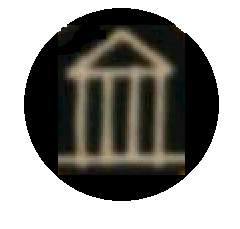 Шевченко В.С.Текст лекційЗ дисципліни«Менеджмент і адміністрування (Менеджмент)» (для студентів всіх форм навчання напряму підготовки  6.030601 – «Менеджмент» та слухачів другої вищої освіти за спеціальністю 7.03060101  „Менеджмент організацій і адміністрування (за видами економічної діяльності”)ХарківХНУМГ2014